ΛΥΣΗ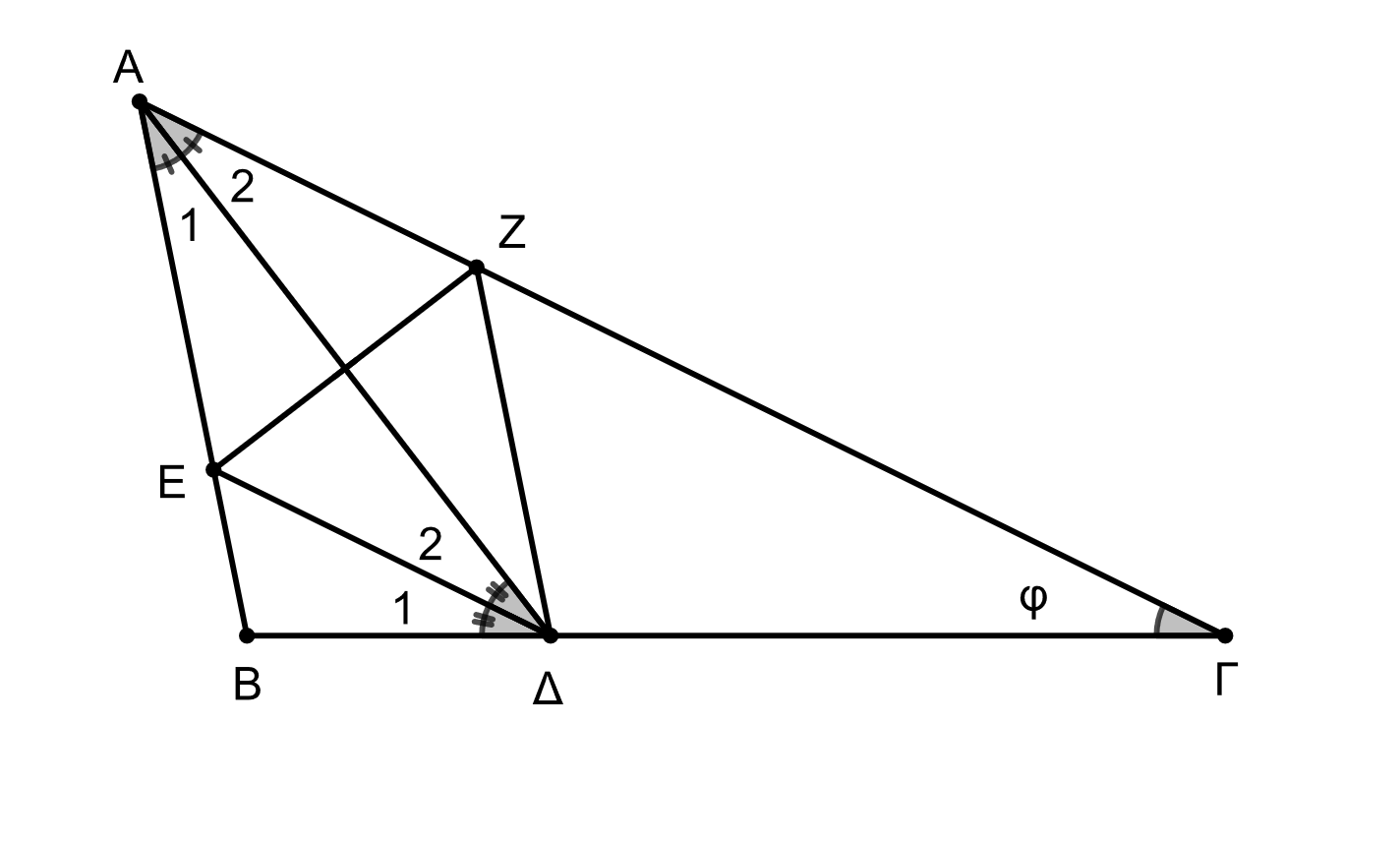 α) Επειδή AΔ = ΔΓ, το τρίγωνο ΑΔΓ είναι ισοσκελές με βάση  την ΑΓ, άρα 2=  = Η γωνία ΒΑ είναι εξωτερική στο τρίγωνο ΑΔΓ, άρα BA=2+  = 2. Είναι 1 = 2 = =  = Είναι 2 = 2. Δηλαδή δύο εντός εναλλάξ γωνίες που σχηματίζονται από τις ΔΕ, ΑΓ και την ΑΔ, είναι ίσες.  Άρα ΔΕ // ΑΓ.β) Είναι 1 = 2  αφού η ΑΔ είναι διχοτόμος της γωνίας  και 2 = 2 , οπότε το τρίγωνο ΑΕΔ είναι ισοσκελές με βάση την ΑΔ.γ) Επειδή ΔZ // AB και ΔE // AZ, το τετράπλευρο ΑΕΔΖ είναι παραλληλόγραμμο. Τα ΑΔ και ΕΖ είναι διαγώνιες παραλληλογράμμου, οπότε διχοτομούνται.